District One 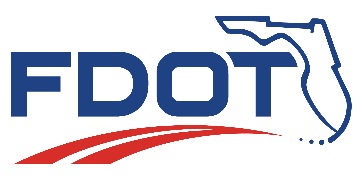 Priority Project Information PacketPlease fill out this application completely.  Please ensure all attachments are LEGIBLE Applications containing insufficient information will not be reviewed by the FDOT.Name of Applying Agency: Project Name: Project Category:Congestion Management   			TRIP			CIGP	   	Transportation Alternative  	 	Transit/Modal			For more information on State Grant Programs (CIGP, SCOP, SCRAP, TRIP) please click here.Is applicant LAP certified? 					Yes 		No Is project on State Highway System?	   		Yes 		No If the project is off the state system and the applicant is LAP certified the project will be programmed as a LAP project. Is the roadway on the Federal Aid Eligible System?	Yes 		No If yes, provide Federal Aid roadway number: If no, give local jurisdiction: http://www.fdot.gov/statistics/fedaid/Detailed Project Limits/Location:Describe begin and end points of project, EX., from ABC Rd. to XYZ Ave. Limits run south to north or west to east.  Include jurisdiction (city/county), project length, attach a labeled project, map. Discuss how this project is consistent with the MPO/TPO Long Range Transportation Plan?Page Number (attach page from LRTP): Discuss the project in the local jurisdiction’s Capital Improvement Plan?(Attach page from CIP): Project DescriptionPhase(s) requested:Planning Study 	PD&E 	PE 		ROW  	CST  	CEI Project cost estimates by phase (Please include detailed cost estimate and documentation in back-up information):					Total Project Cost:	$ Project Details: Clearly describe the existing conditions and the proposed project and desired improvements in detail.  Please provide studies, documentation, etc., completed to-date to support or justify the proposed improvements. Include labeled photos and maps. (Add additional pages if needed):Constructability ReviewFor items 2-9 provide labeled and dated photos (add additional pages if needed)Discuss other projects (ex. drainage, utility, etc.) programmed (local, state or federal) within the limits of this project? 	Does the applicant have an adopted ADA transition plan? 		Yes  	No Identify areas within the project limits that will require ADA retrofit. (Include GIS coordinates for stops and labeled photos and/or map.)Is there a rail crossing along the project? Yes 		No What is the Rail MP? Are there any transit stops/shelters/amenities within the project limits?Yes 		No How many? Stop ID number: Is the project within 10-miles of an airport? 		Yes   	No Coordinate with local transit and discuss improvements needed or requested for bus stops? (add additional pages if needed):Are turn lanes being added? 		Yes 		No If yes, provide traffic counts, length, and location of involved turn lanes.Drainage structures:Number of culverts or pipes currently in place: Discuss lengths and locations of each culvert along the roadway: Discuss the disposition of each culvert and inlet.  Which culverts are “to remain” and which are to be replaced, upgraded, or extended? Discuss drainage ditches to be filled in?  (Discuss limits and quantify fill in cubic yards) Describe the proposed conveyances system (add additional pages if needed.)Are there any existing permitted stormwater management facilities/ponds within the project limits? 		Yes 		No If yes, provide the location and permit number (add additional pages if needed)Discuss proposed stormwater management permits needed for the improvements. List specific utilities within project limits and describe any potential conflicts (add additional pages if needed): Discuss Bridges within project limits? Can bridges accommodate proposed improvements?	Yes 		No If no, what bridge improvements are proposed? (Offset and dimensions of the improvements, add additional pages if needed):Has Right-of-way (ROW), easements, or ROW activity already been performed/acquired for the proposed improvements? If yes, please provide documentationYes 		No If ROW or Easements are needed detail expected area of need (acreage needed, ownership status):Discuss required permits (ERP, Drainage, Driveway, Right of Way, etc.): If none are needed, state the qualified exemption:Are there any wetlands within the project limits?        Yes 	No If yes, list the type of wetlands, estimated acreage and if mitigation will be required. Please note whether the project is within the geographic service area of any approved mitigation banks. Provide any additional information:Are there any federal or state listed/protected species within the project limits?   Yes 		No If yes, list the species and what, if any mitigation or coordination will be necessary: If yes, discuss critical habitat within the project limits: Discuss whether any prior reviews or surveys have been completed for historical and archaeological resources (include year, project, results)  Are any Recreational, historical properties or resources covered under section 4(f) property within the project limits? 			Yes 		No (Provide details) Discuss whether any prior reviews or surveys have been completed for sites/facilities which may have potential contamination involvement with the proposed improvements. This should include a discussion of locations which may directly impact the project location, or be which may be exacerbated by the construction of the proposed improvements. Are lighting improvements requested as part of this project? 	Yes 		No Please provide a lighting justification report for the proposed lighting. Is a mid-block crossing proposed as part of the project? 		Yes 		No If yes, please provide the justification for mid-block crossing.Required AttachmentsDetailed Project Scope with Project Location Map with sufficient level of detail (Please include typical section of proposed improvements)Project Photos – dated and labeled (this is important!)Detailed Cost Estimates including Pay ItemsLRTP and Local CIP pageSurvey/As-builts/ROW documentation/Utility/Drainage informationDetailed breakdown of ROW costs included in estimate (if ROW is needed/included in request or estimate)Applicant Contact InformationAgency Name:Mailing Address: Contact Name and Title: Email: 			Phone: Signature: ____________________________ Date: _____________________Your signature indicates that the information included with this application is accurate. Maintaining Agency:Contact Name and Title: Email: 			Phone: Signature: ____________________________ Date: _____________________Your signature serves as a commitment from your agency to maintain the facility requested.MPO/TPO:Contact Name and Title: Email:				Phone: Signature: ____________________________ Date: _____________________Your signature confirms the request project is consistent with all MPO/TPO plans and documents, is eligible, and indicates MPO/TPO support for the project. Phase 
(PD&E, ROW, PE, CST)Estimated 
Total CostFunds RequestedMatching 
Local FundsLocal FundSourceType of Match 
(Cash, in-kind)[Phase][Number][Number][Number][Fund Source][Match Type][Phase][Number][Number][Number][Fund Source][Match Type][Phase][Number][Number][Number][Fund Source][Match Type][Phase][Number][Number][Number][Fund Source][Match Type]